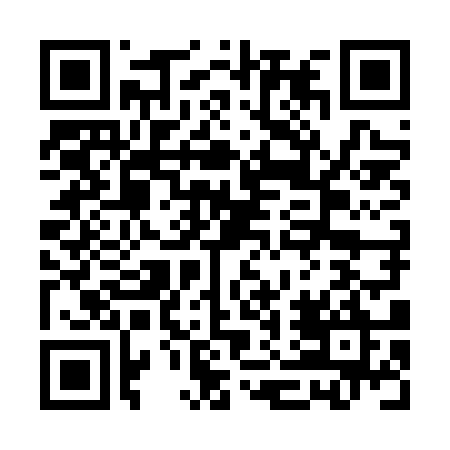 Ramadan times for Avramovo, BulgariaMon 11 Mar 2024 - Wed 10 Apr 2024High Latitude Method: Angle Based RulePrayer Calculation Method: Muslim World LeagueAsar Calculation Method: HanafiPrayer times provided by https://www.salahtimes.comDateDayFajrSuhurSunriseDhuhrAsrIftarMaghribIsha11Mon5:115:116:4412:354:416:286:287:5512Tue5:095:096:4212:354:426:296:297:5613Wed5:075:076:4012:354:436:306:307:5814Thu5:055:056:3812:344:446:316:317:5915Fri5:045:046:3712:344:456:326:328:0016Sat5:025:026:3512:344:456:336:338:0117Sun5:005:006:3312:344:466:346:348:0218Mon4:584:586:3212:334:476:366:368:0419Tue4:564:566:3012:334:486:376:378:0520Wed4:544:546:2812:334:496:386:388:0621Thu4:534:536:2612:324:506:396:398:0722Fri4:514:516:2512:324:516:406:408:0923Sat4:494:496:2312:324:526:416:418:1024Sun4:474:476:2112:314:526:426:428:1125Mon4:454:456:2012:314:536:436:438:1326Tue4:434:436:1812:314:546:456:458:1427Wed4:414:416:1612:314:556:466:468:1528Thu4:394:396:1412:304:566:476:478:1629Fri4:374:376:1312:304:566:486:488:1830Sat4:354:356:1112:304:576:496:498:1931Sun5:335:337:091:295:587:507:509:201Mon5:315:317:081:295:597:517:519:222Tue5:295:297:061:295:597:527:529:233Wed5:275:277:041:286:007:547:549:254Thu5:255:257:021:286:017:557:559:265Fri5:235:237:011:286:027:567:569:276Sat5:215:216:591:286:027:577:579:297Sun5:205:206:571:276:037:587:589:308Mon5:185:186:561:276:047:597:599:319Tue5:165:166:541:276:058:008:009:3310Wed5:145:146:521:276:058:018:019:34